LGV Sud Europe Atlantique (SEA)Pont supérieur droitQuel est le coût de revient d’un ouvrage d’art ?DonnéesTarifs                     Matériels / fournitures (sans la main d'œuvre) 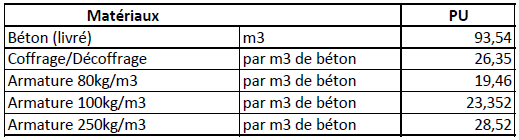 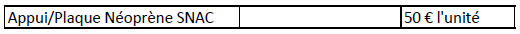 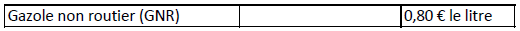 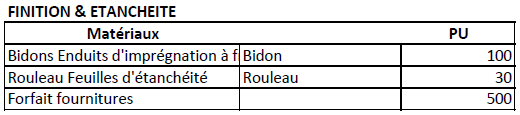 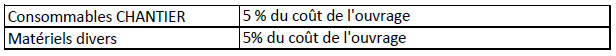 Main d’œuvre 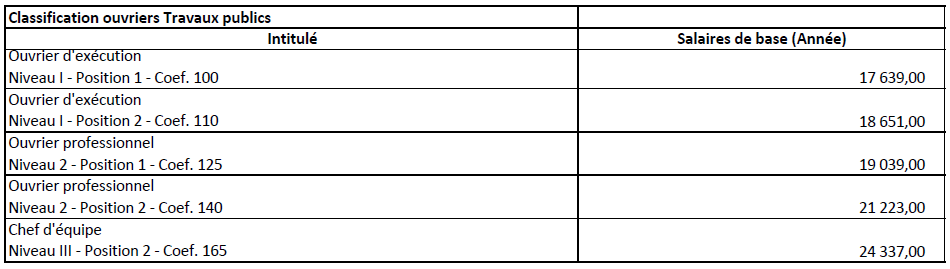 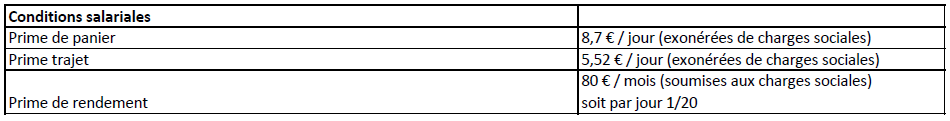 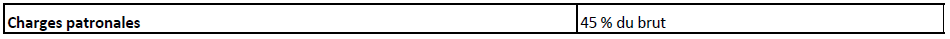 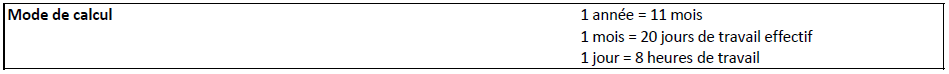 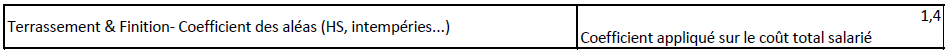 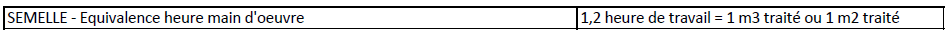 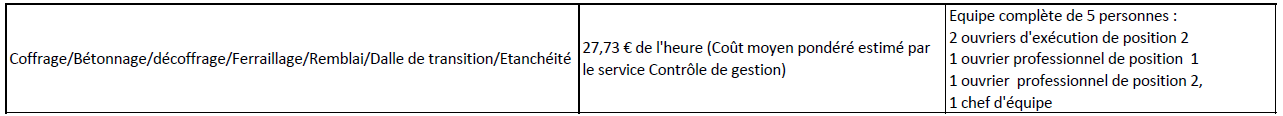 Sous-traitantTarif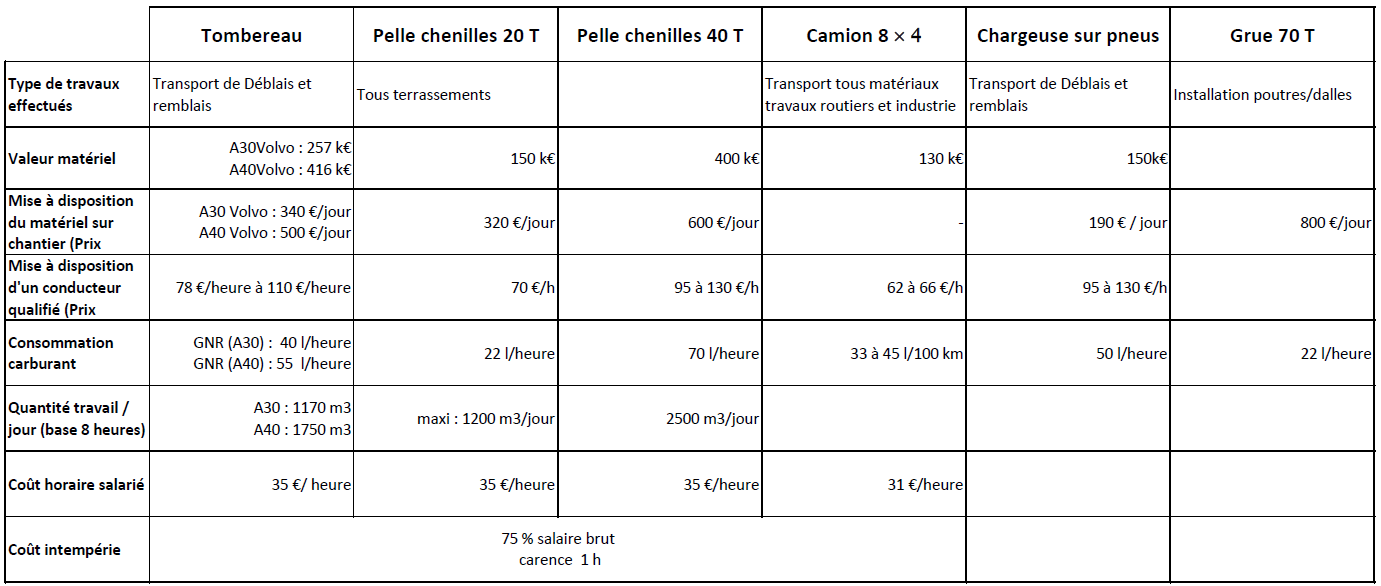 Frais administratifs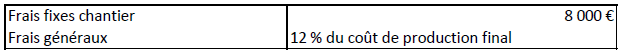 Devis poutres(Demathieu & Bard)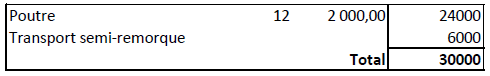 